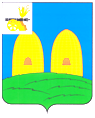 АДМИНИСТРАЦИЯОСТЕРСКОГО СЕЛЬСКОГО ПОСЕЛЕНИЯРОСЛАВЛЬСКОГО РАЙОНА СМОЛЕНСКОЙ ОБЛАСТИР А С П О Р Я Ж Е Н И Еот  27.11.2023    № 38 ро/адмО    мерах    по    обеспечению    безопасностинаселения    на   водоемах   в    осенне-зимнийпериод    2023-2024    годов    на    территории      муниципального образования         Остерского       сельского    поселения   Рославльского района Смоленской области         В связи с наступлением осенне-зимнего периода, в целях обеспечения безопасности населения на водоемах муниципального образования Остерского сельского поселения Рославльского района Смоленской области в период ледостава, предупреждения несчастных случаев на водоемах, руководствуясь Правилами охраны жизни людей на водоемах,        1. Возложить  контроль за организацией и обеспечением безопасности людей на водных объектах в осенне-зимний период 2023-2024 годов на заместителя Главы муниципального образования Остерского сельского поселения Рославльского района Смоленской области (уполномоченного по вопросам местного значения, относящихся к организации и осуществлению мероприятий по гражданской обороне, защите населения и территории поселения от чрезвычайных ситуаций природного и техногенного характера, а также обеспечения первичных мер пожарной безопасности и безопасности на водных объектах, в границах сельского поселения) Агеева А.В.       2. Заместителю Главы муниципального образования Остерского сельского поселения Рославльского района Смоленской области  Агееву А.В.:      - обеспечить выставление информационных предупреждающих знаков «Выход на лёд  запрещен», «Переход (переезд) по льду запрещён»;          - в течение всего осенне-зимнего периода информировать население о складывающейся ледовой обстановке на водоемах муниципального образования Остерского сельского поселения Рославльского района Смоленской области;     - активизировать работу среди населения по разъяснению правил поведения, мер безопасности на воде и на льду в осенне-зимний период, используя для этого собрания граждан;     - организовать изготовление памяток населению «Меры безопасности на льду».       3. Рекомендовать директорам школ, расположенных на территории муниципального образования Остерского сельского поселения Рославльского района Смоленской области, Козловского многопрофильного аграрного колледжа   организовать  в учебных заведениях проведение уроков безопасности по теме «Правила безопасности на льду».       4. Рекомендовать руководителям организаций и предприятий, независимо от организационно - правовой формы собственности, организовать проведение бесед с рыбаками, любителями подледного лова рыбы по мерам безопасности на льду.       5. Настоящее распоряжение подлежит размещению на официальном сайте Администрации Остерского сельского поселения Рославльского района Смоленской области в информационно-телекоммуникационной сети «Интернет».       6. Контроль исполнения  настоящего распоряжения оставляю за собой.Глава муниципального образованияОстерского сельского поселенияРославльского района Смоленской области                                          С.Г.Ананченков           